Familias de funcionesInstrucciones: Recorta cada renglón de la tabla siguiente. A continuación, dobla a lo largo de la línea de puntos y pega en su lugar para que la ecuación aparezca en el reverso de cada gráfica correspondiente.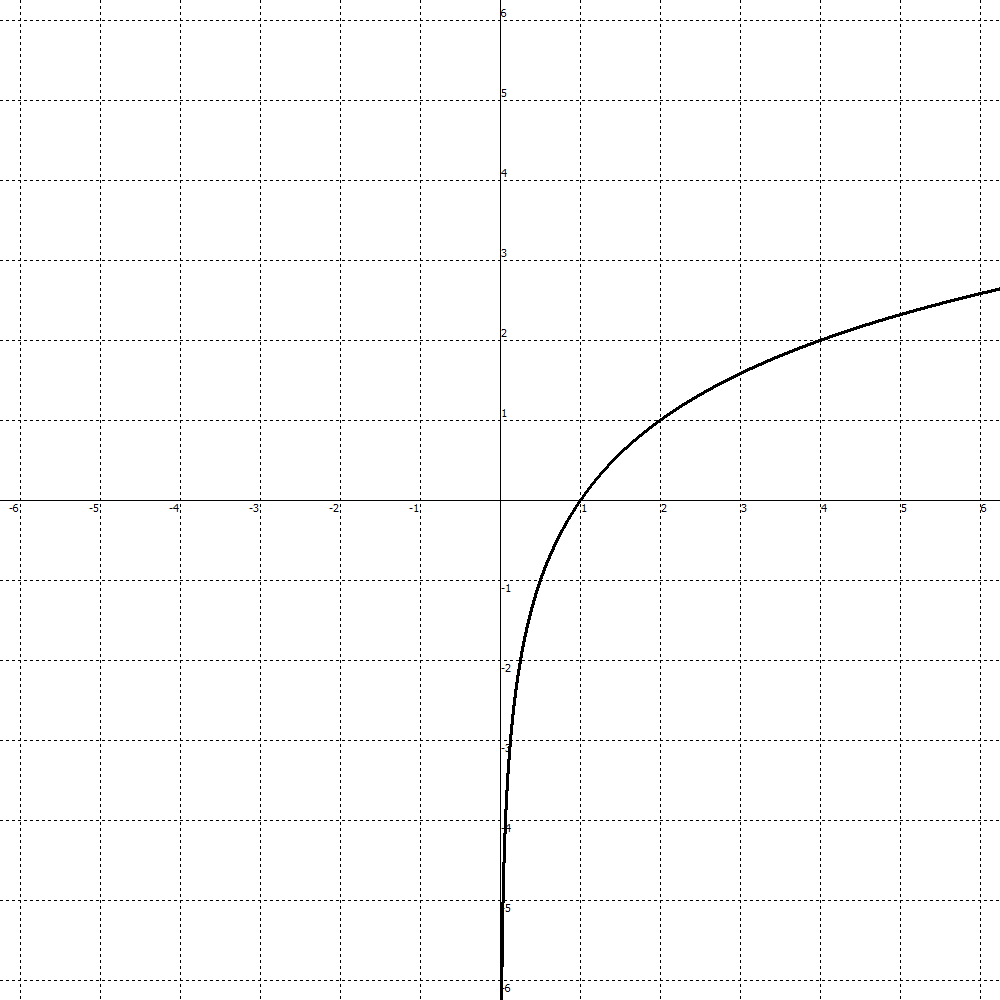 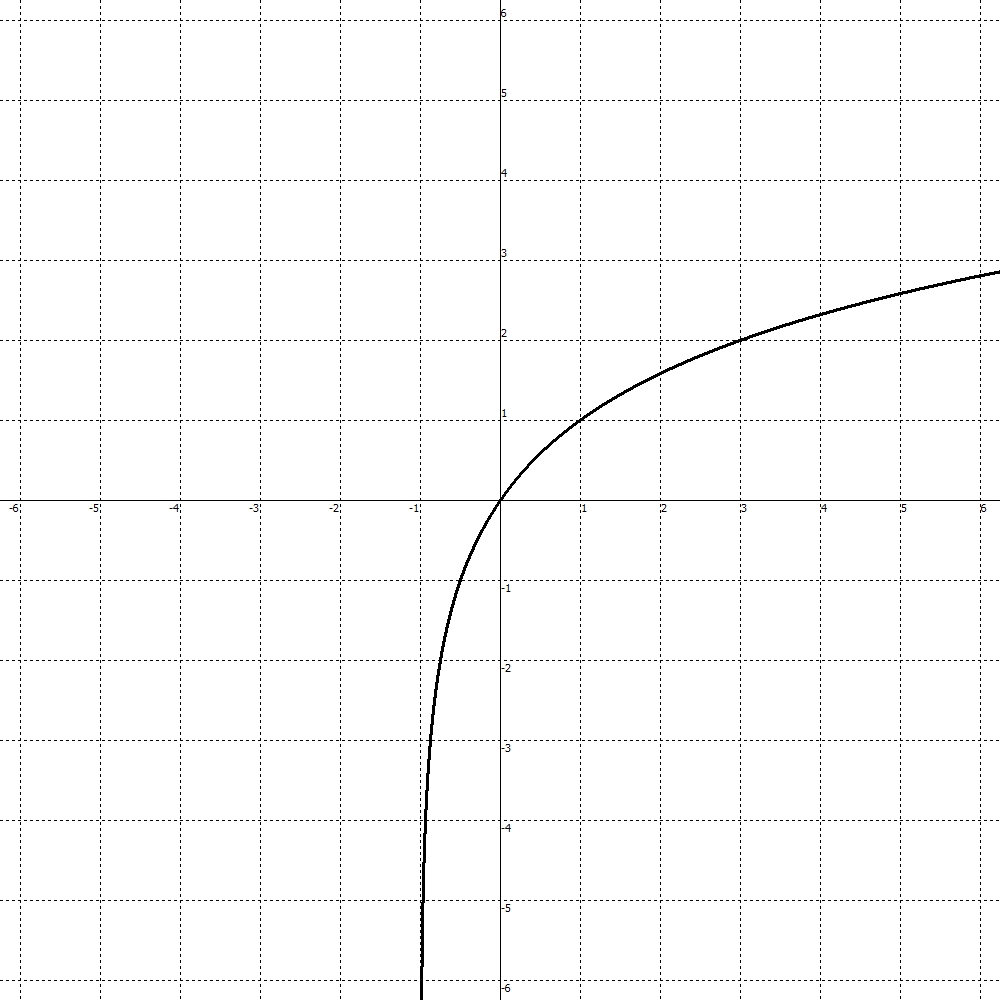 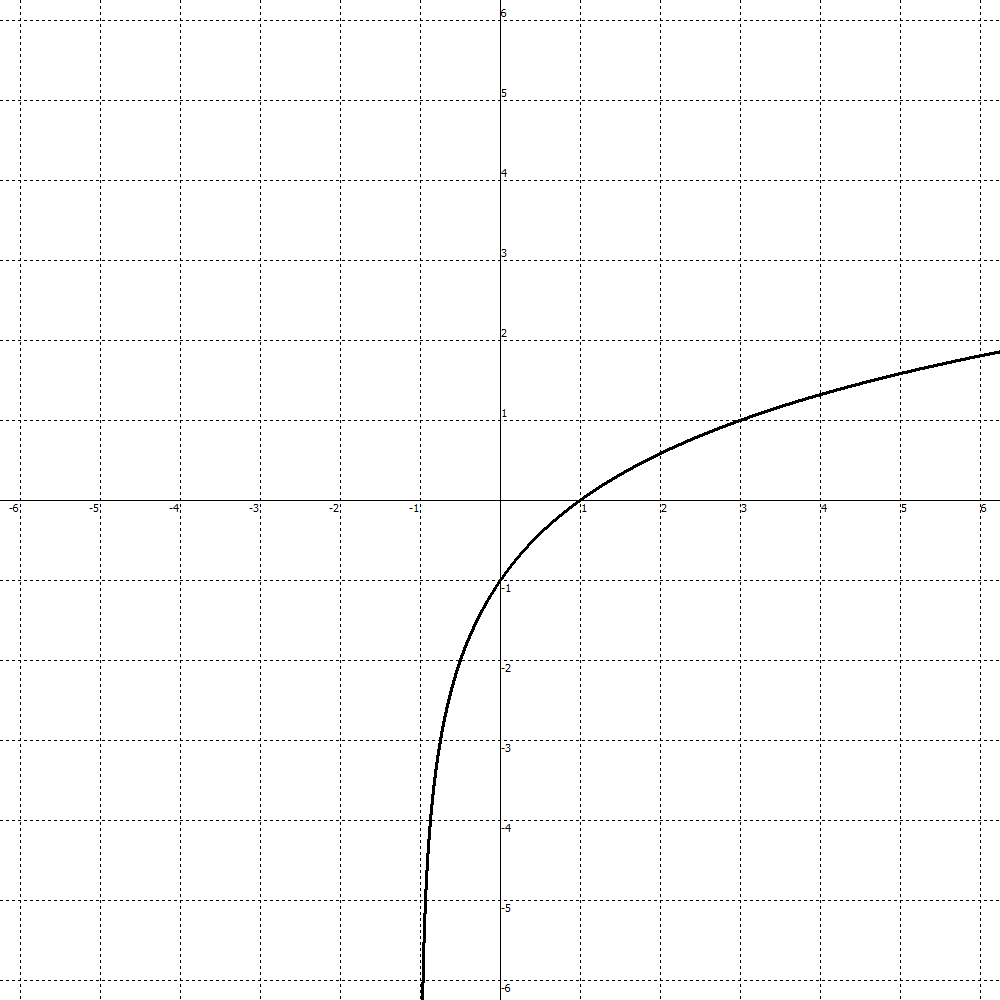 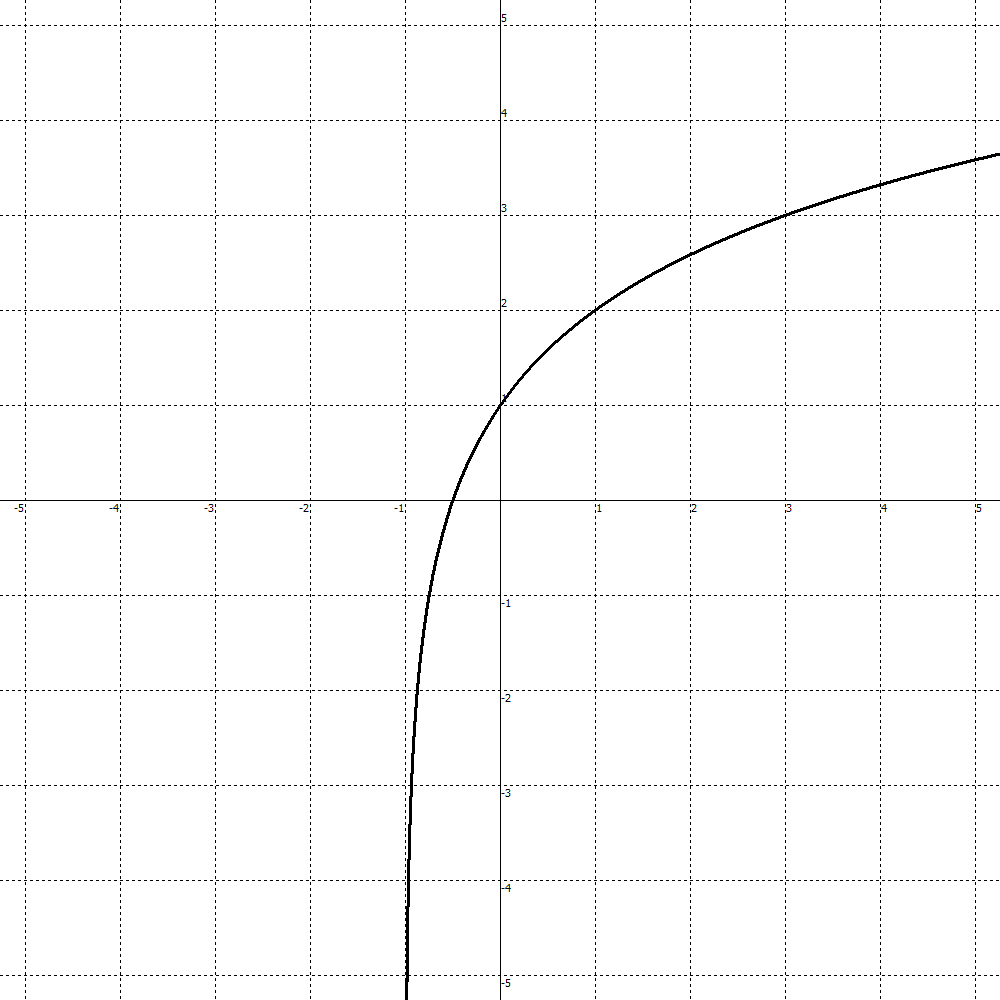 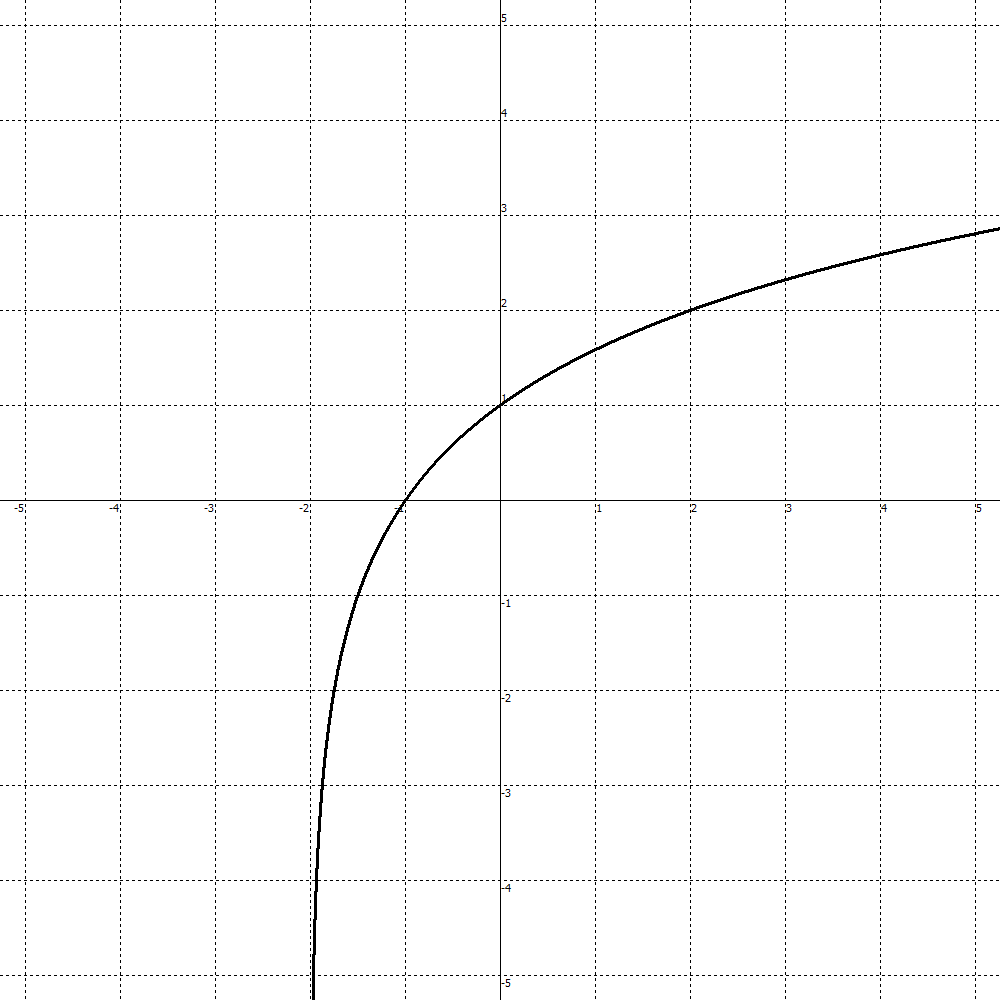 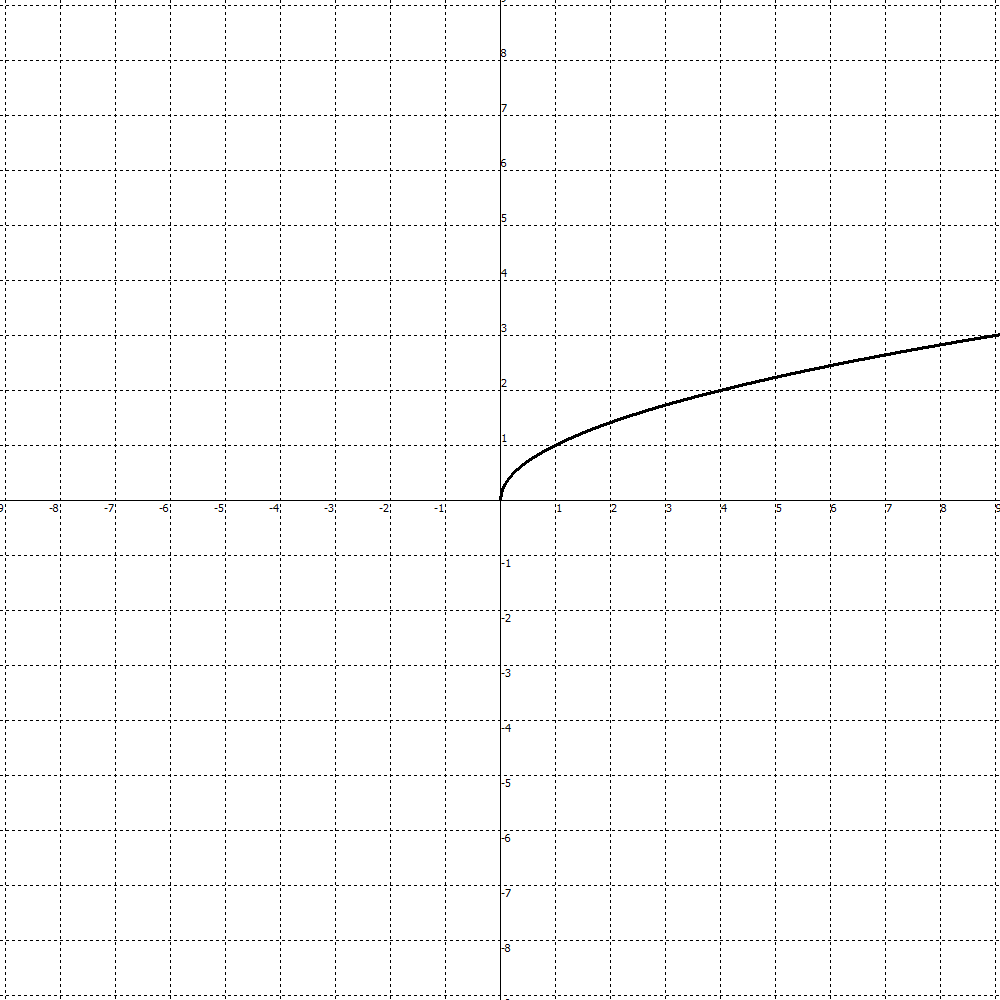 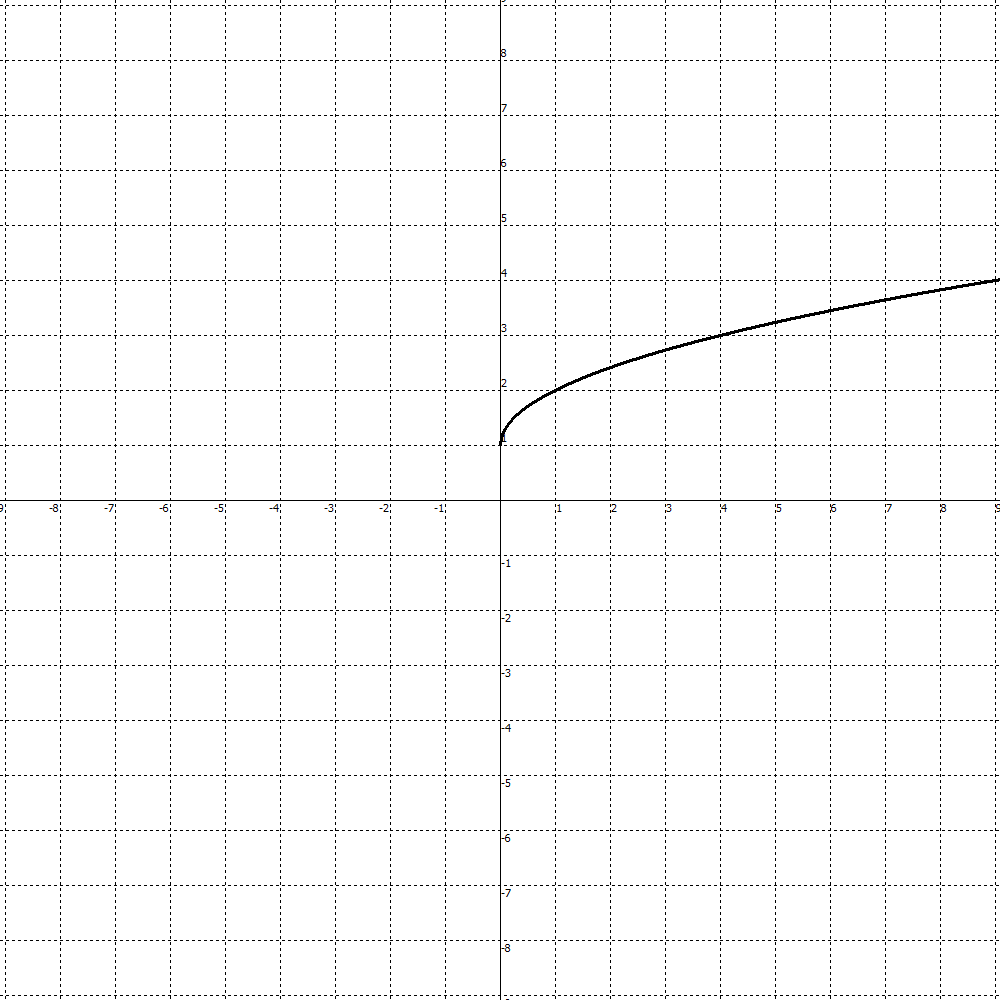 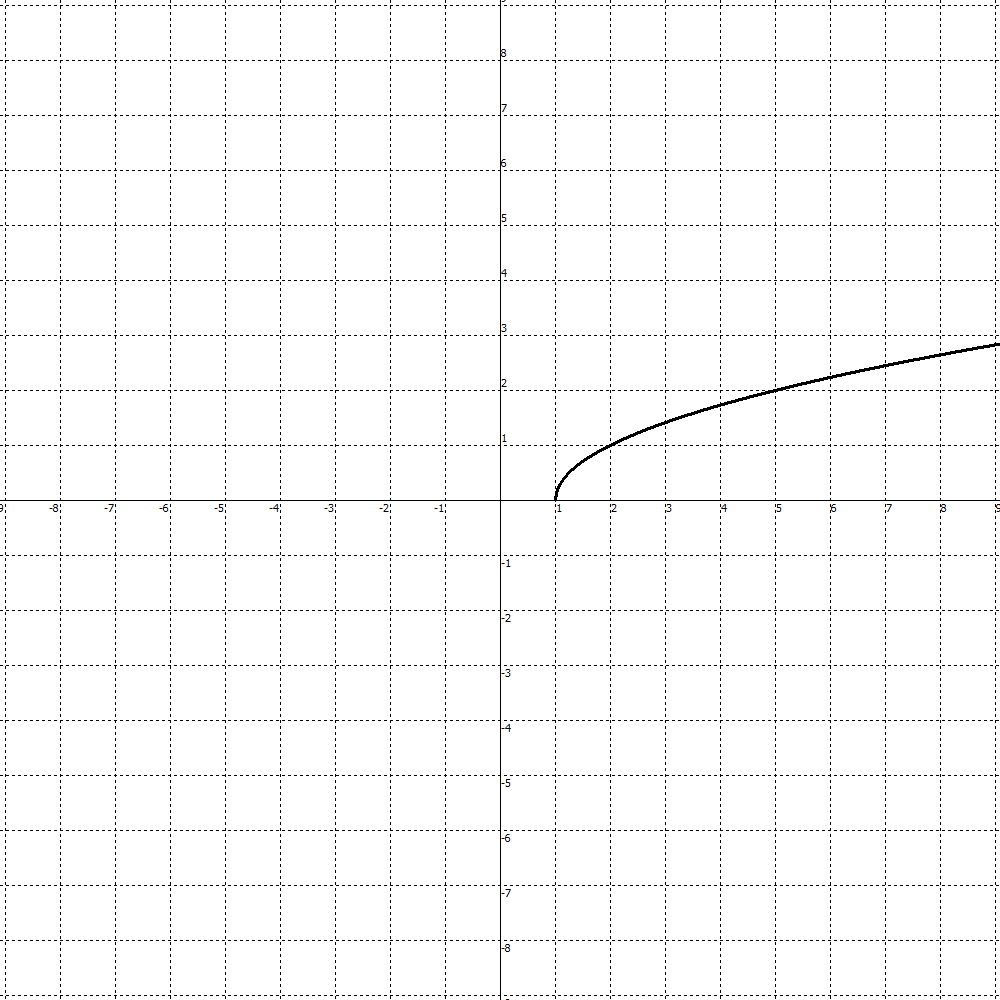 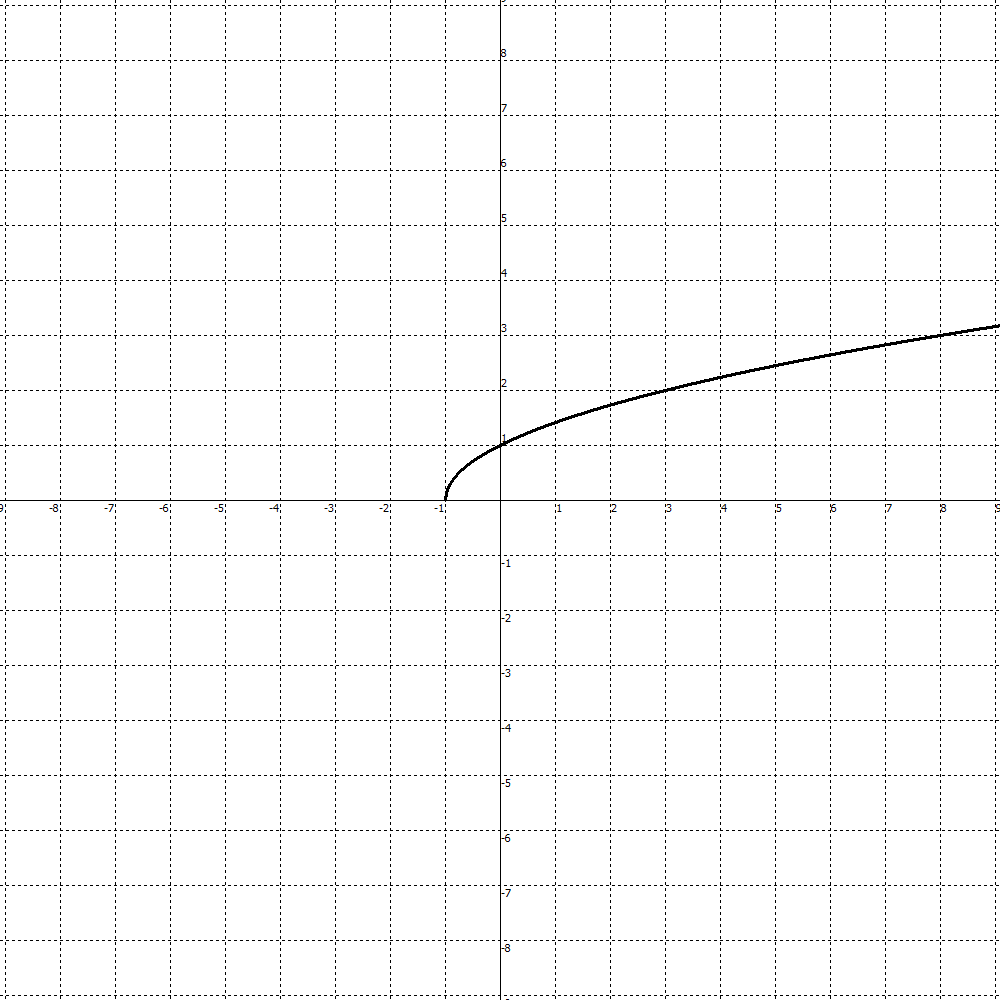 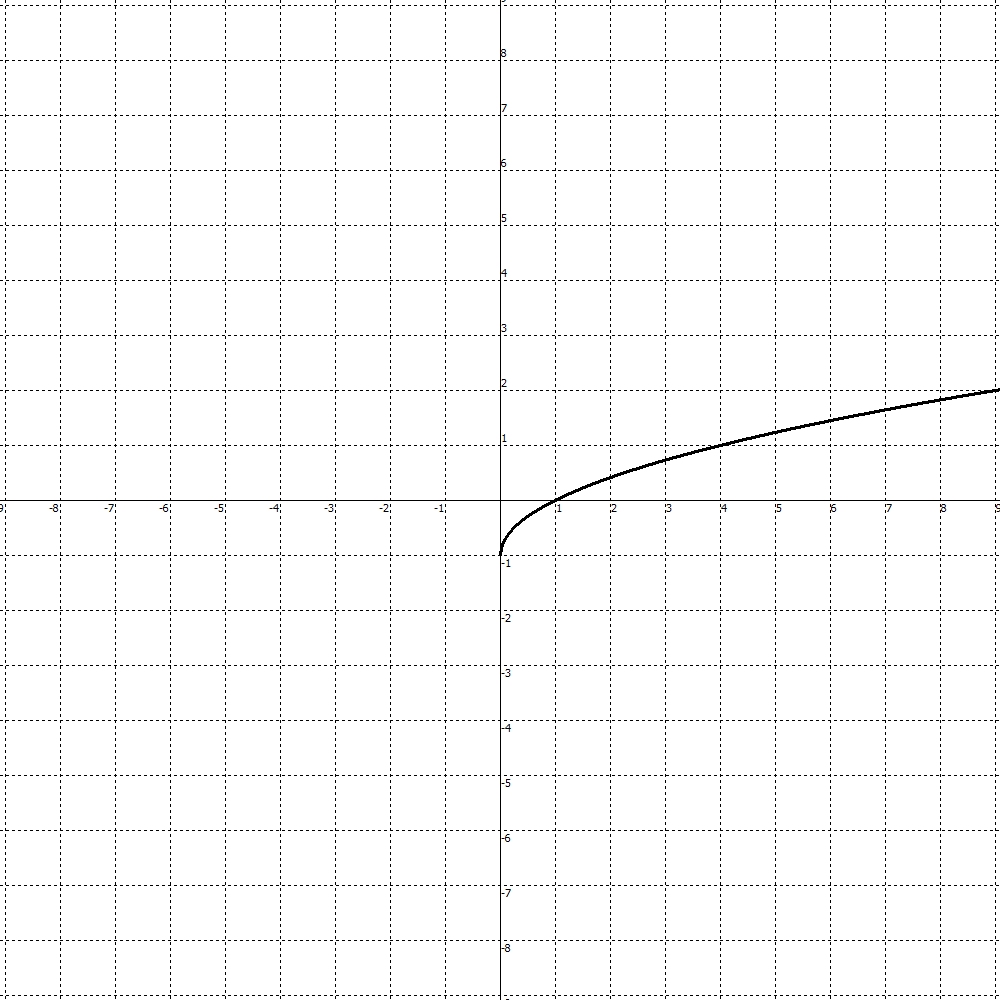 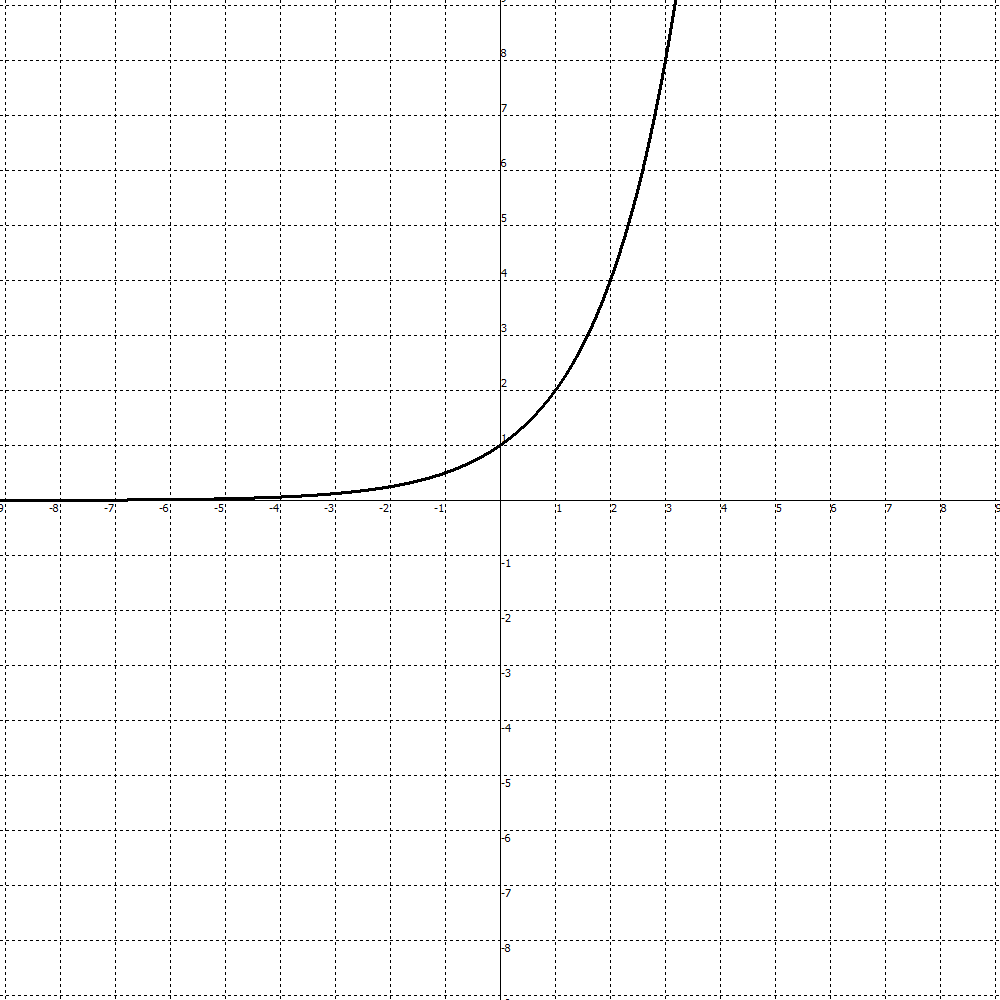 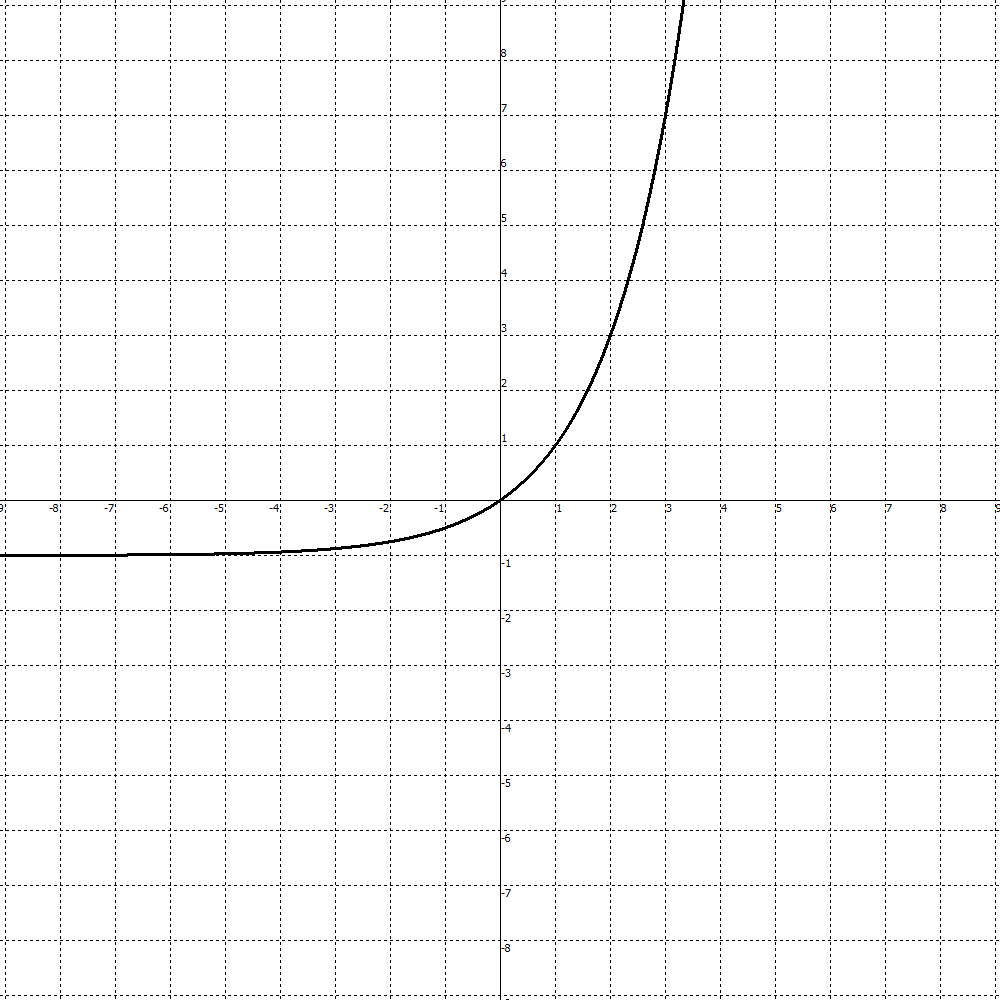 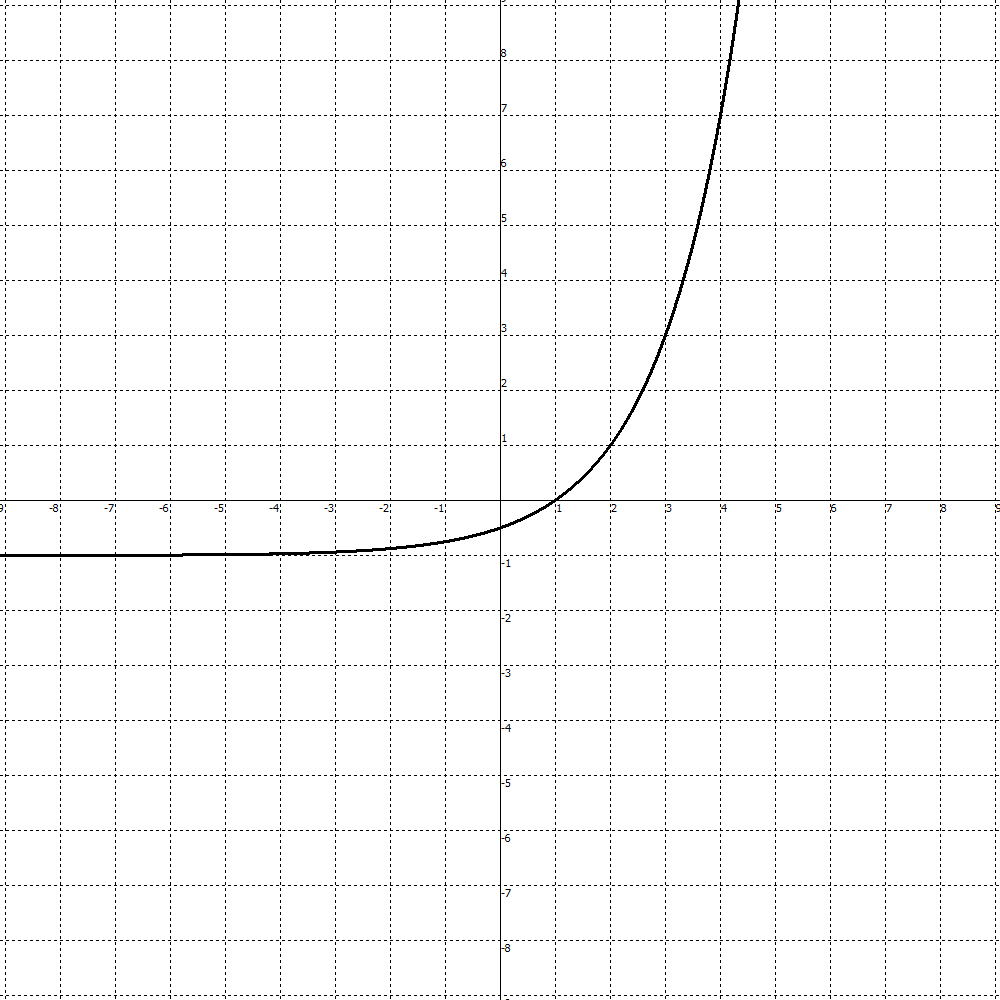 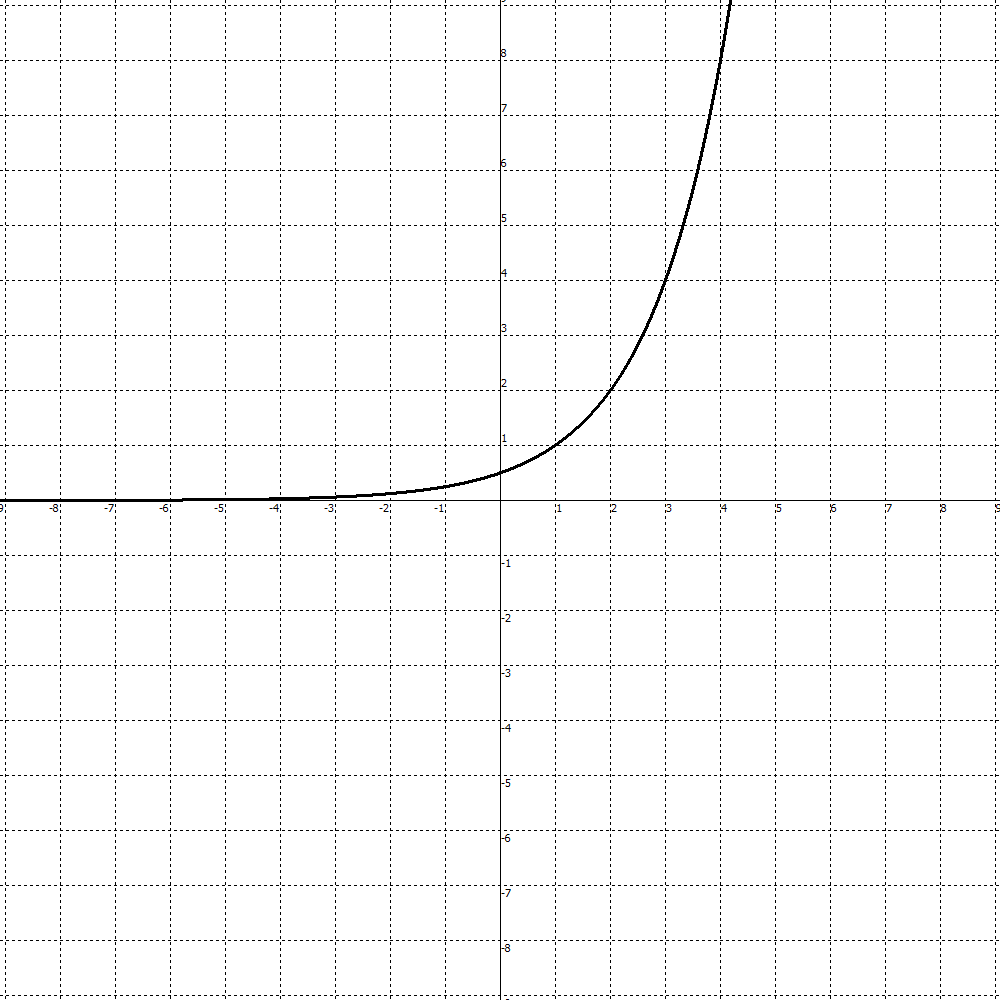 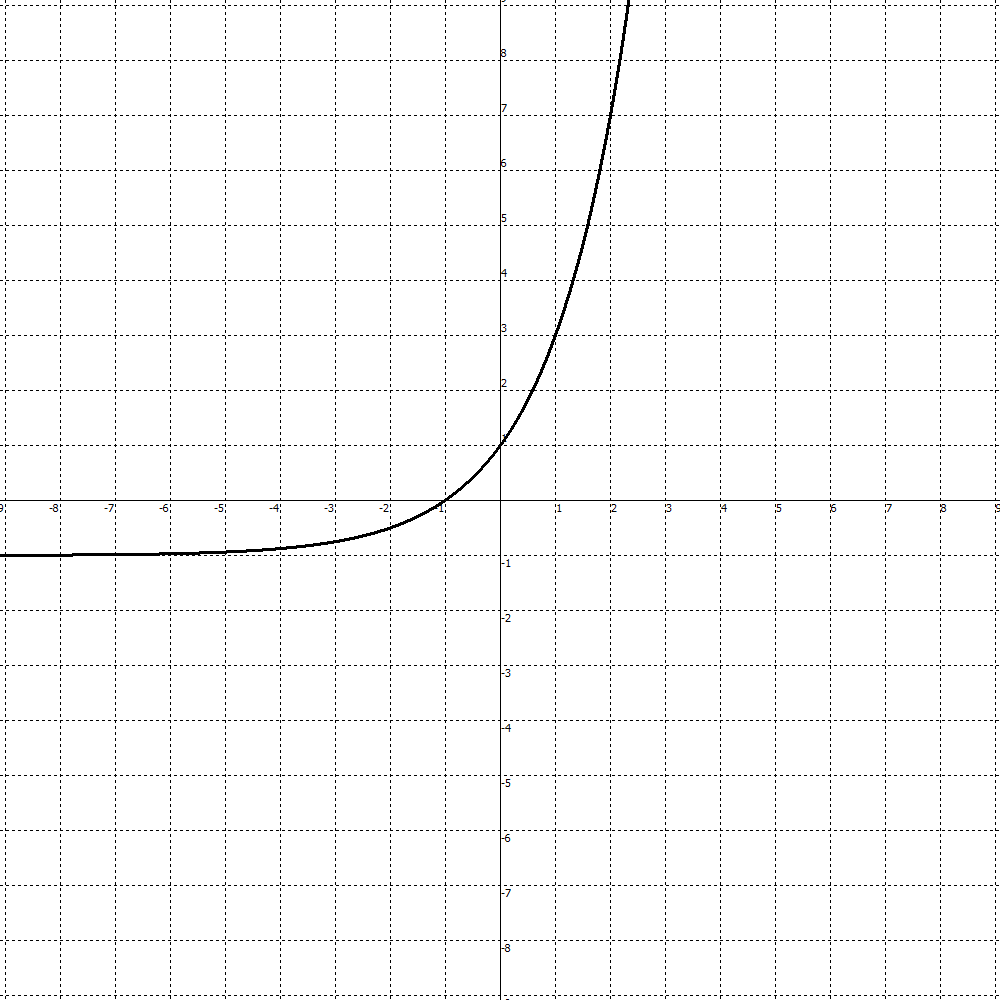 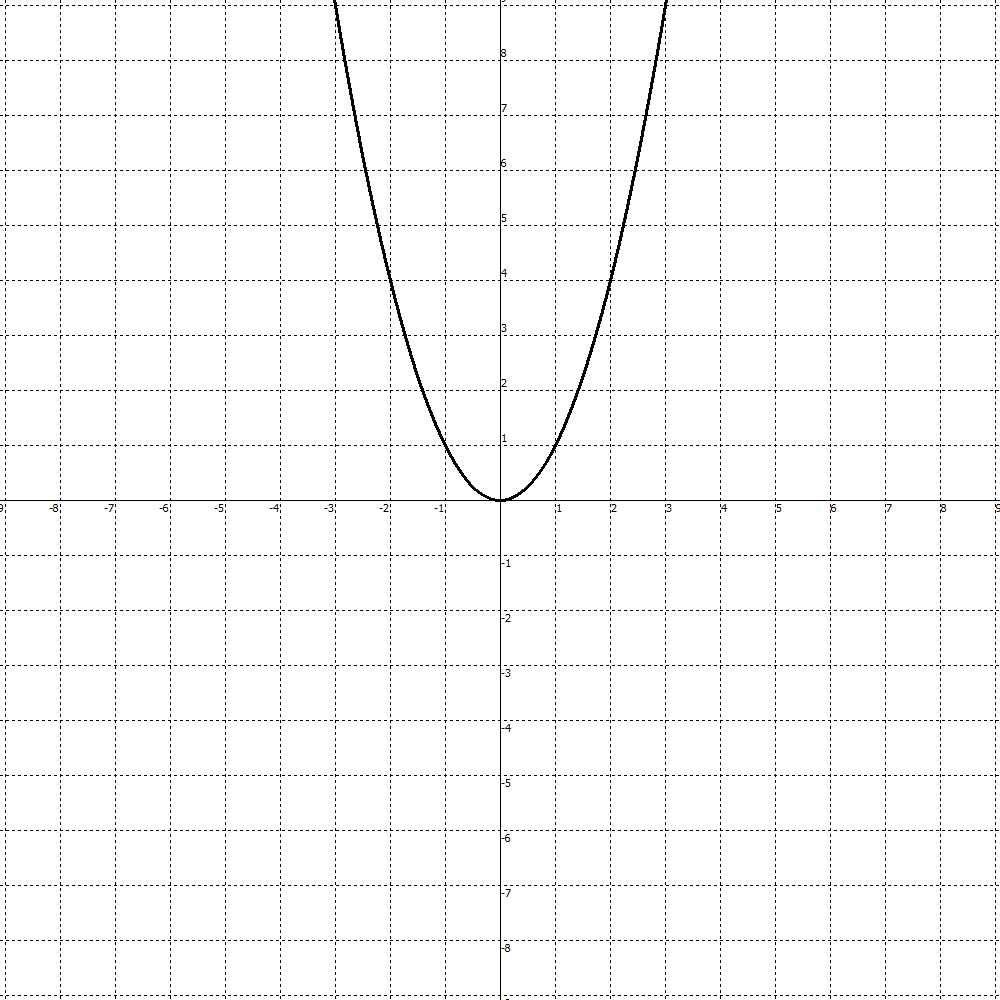 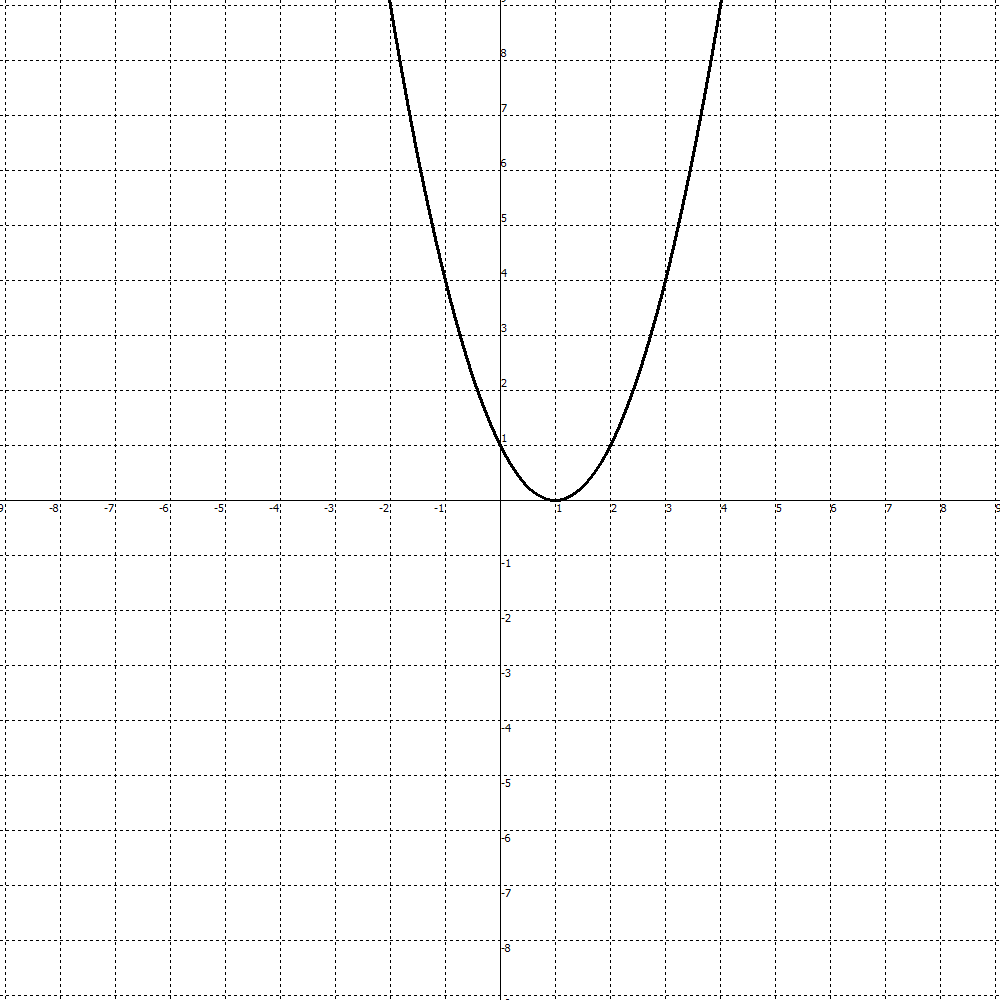 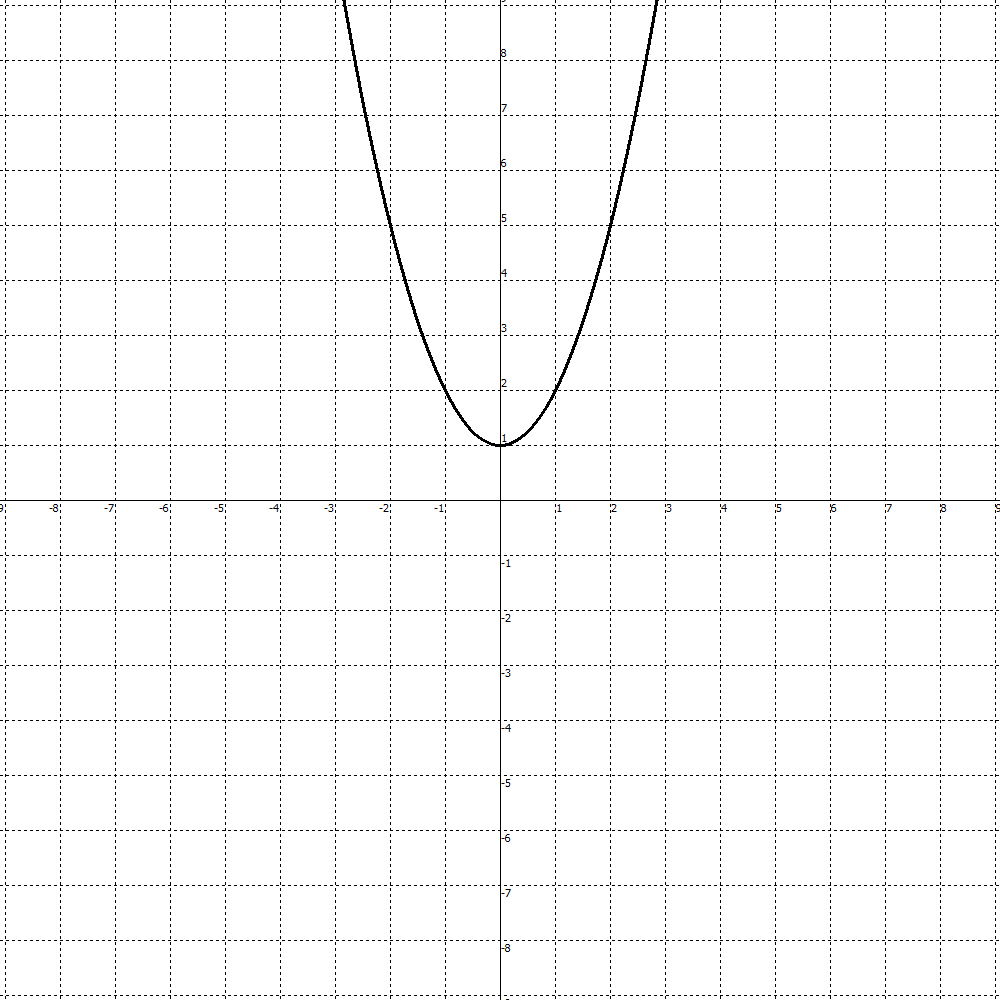 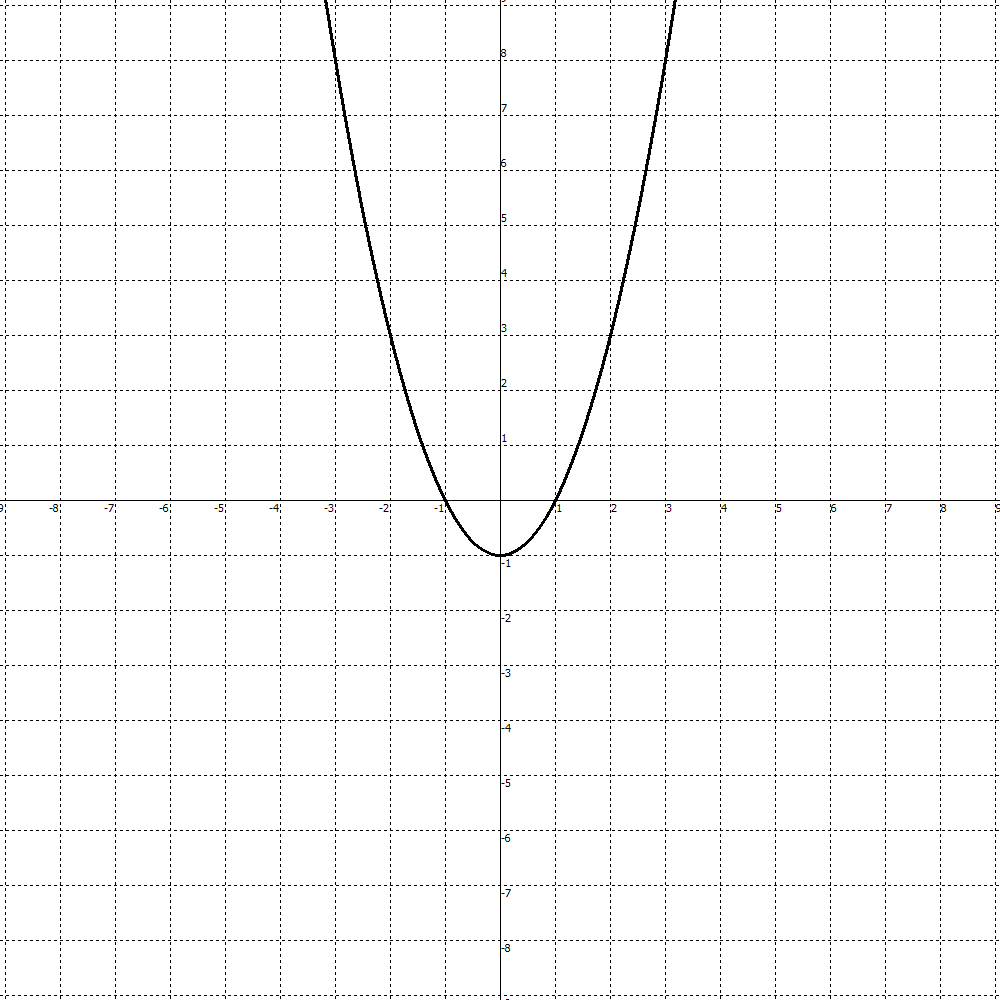 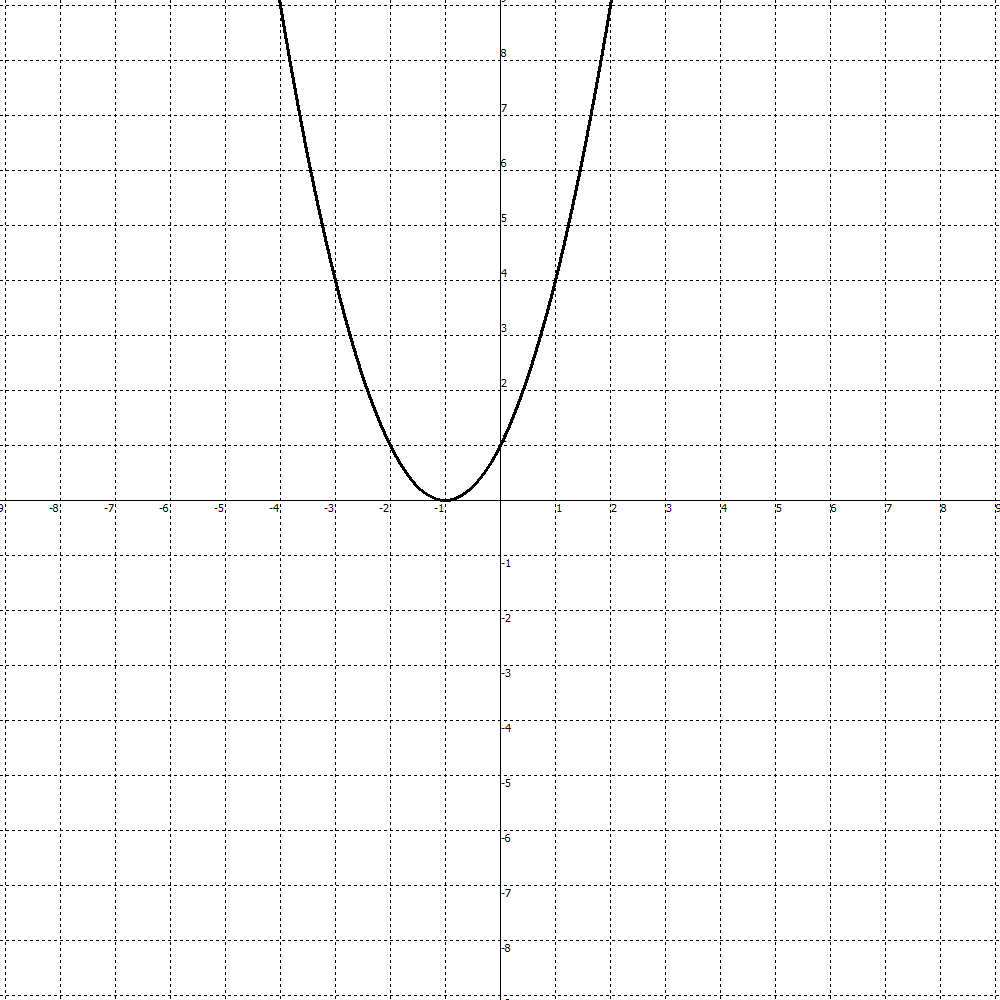 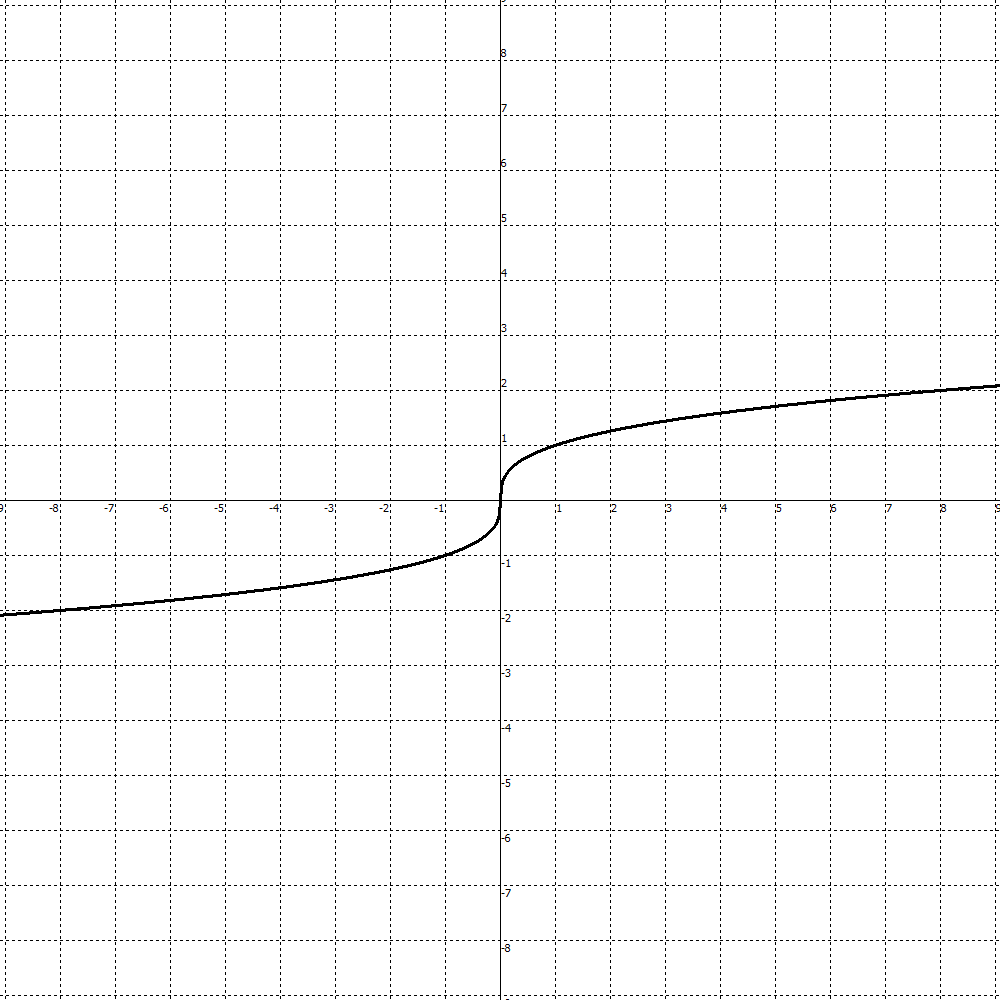 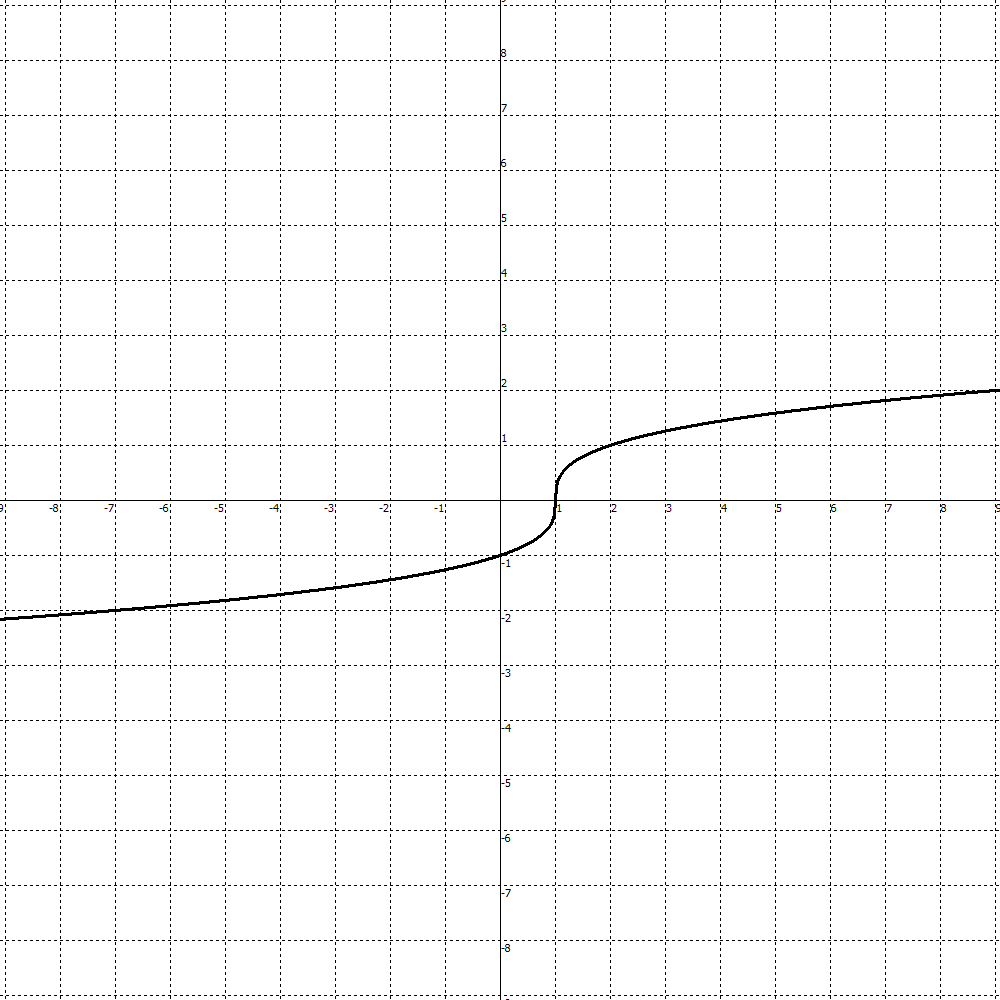 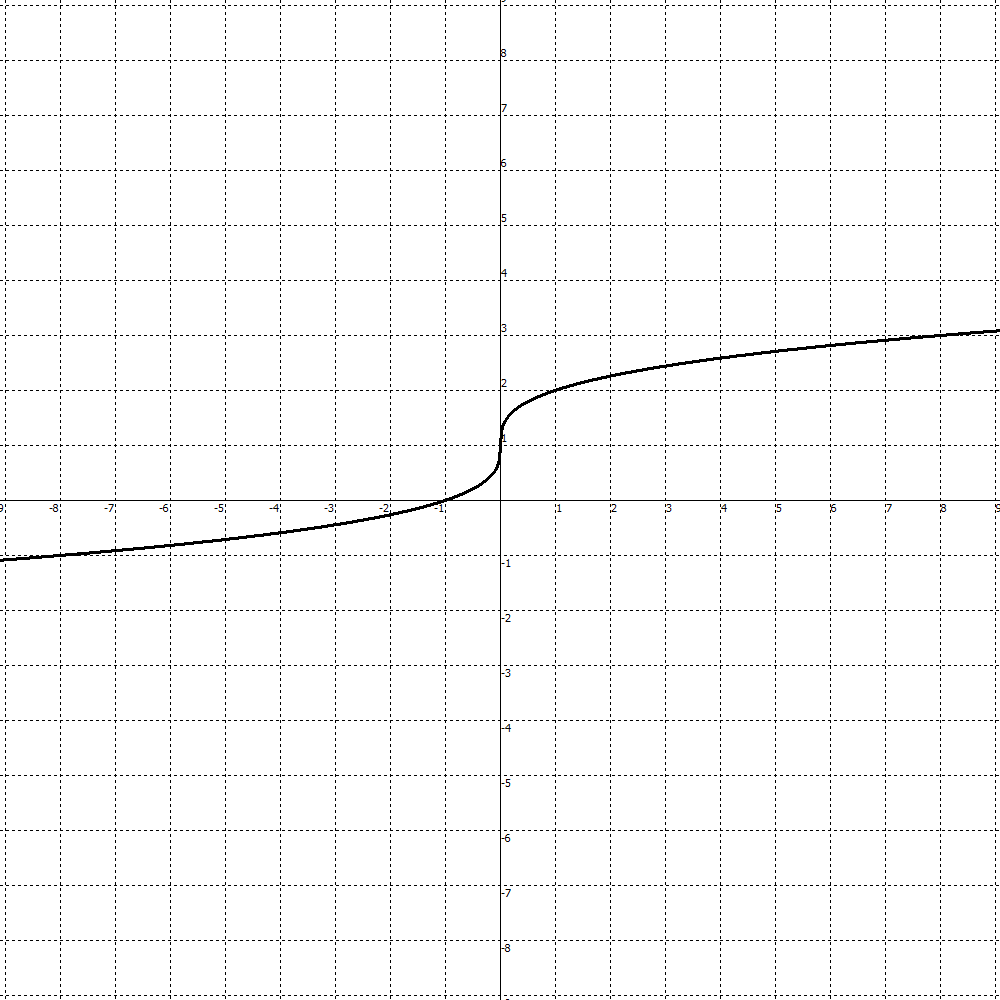 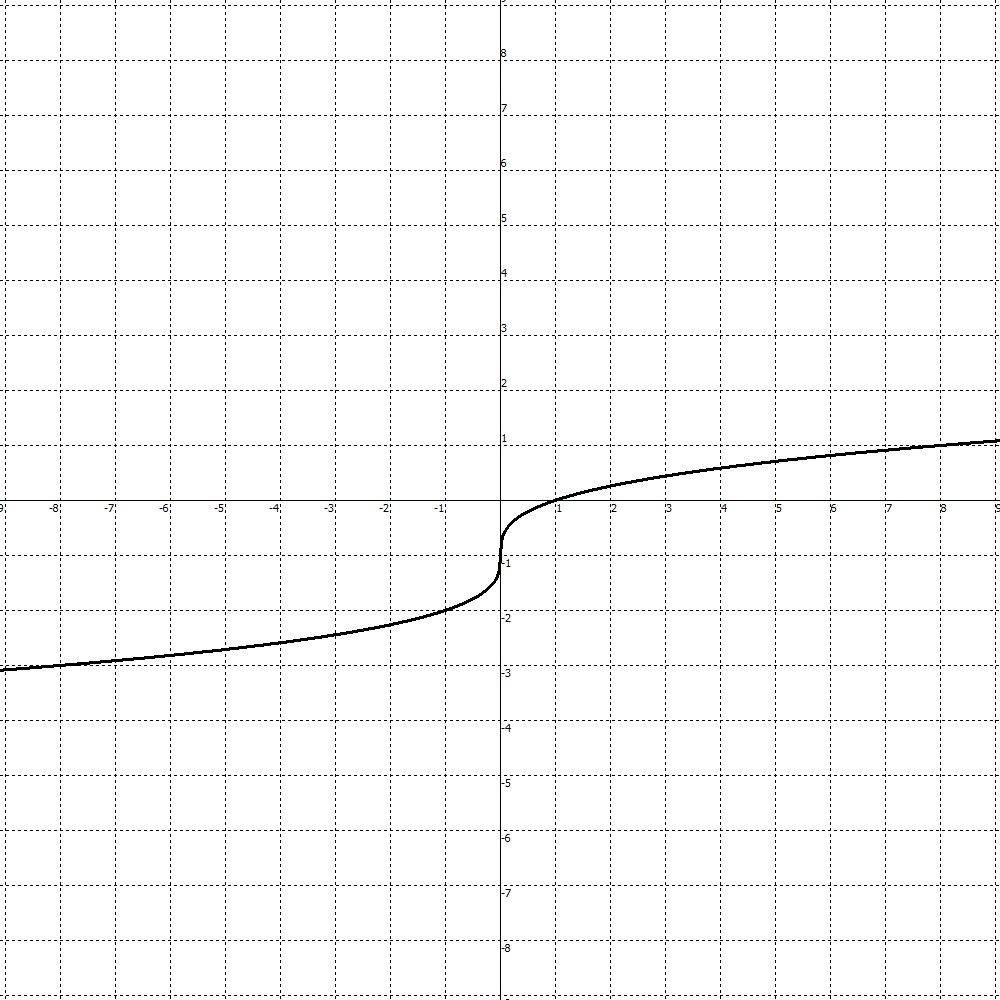 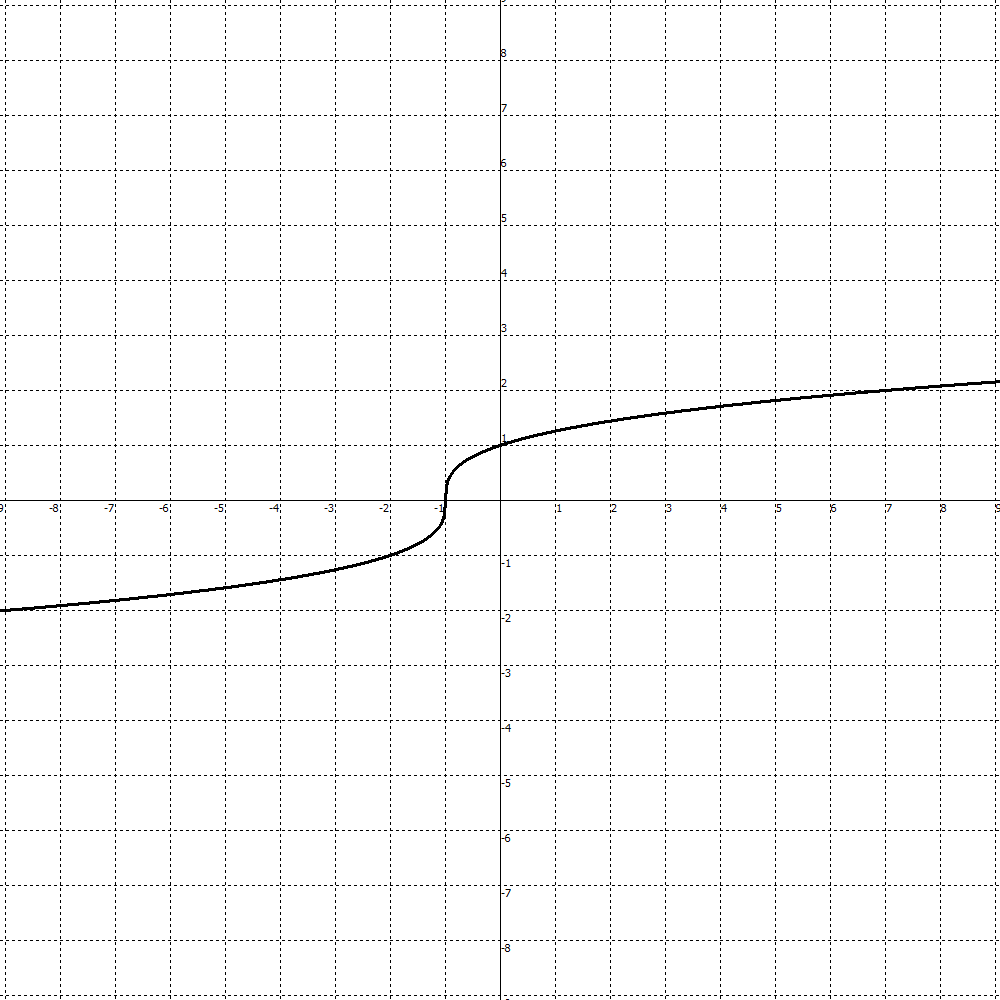 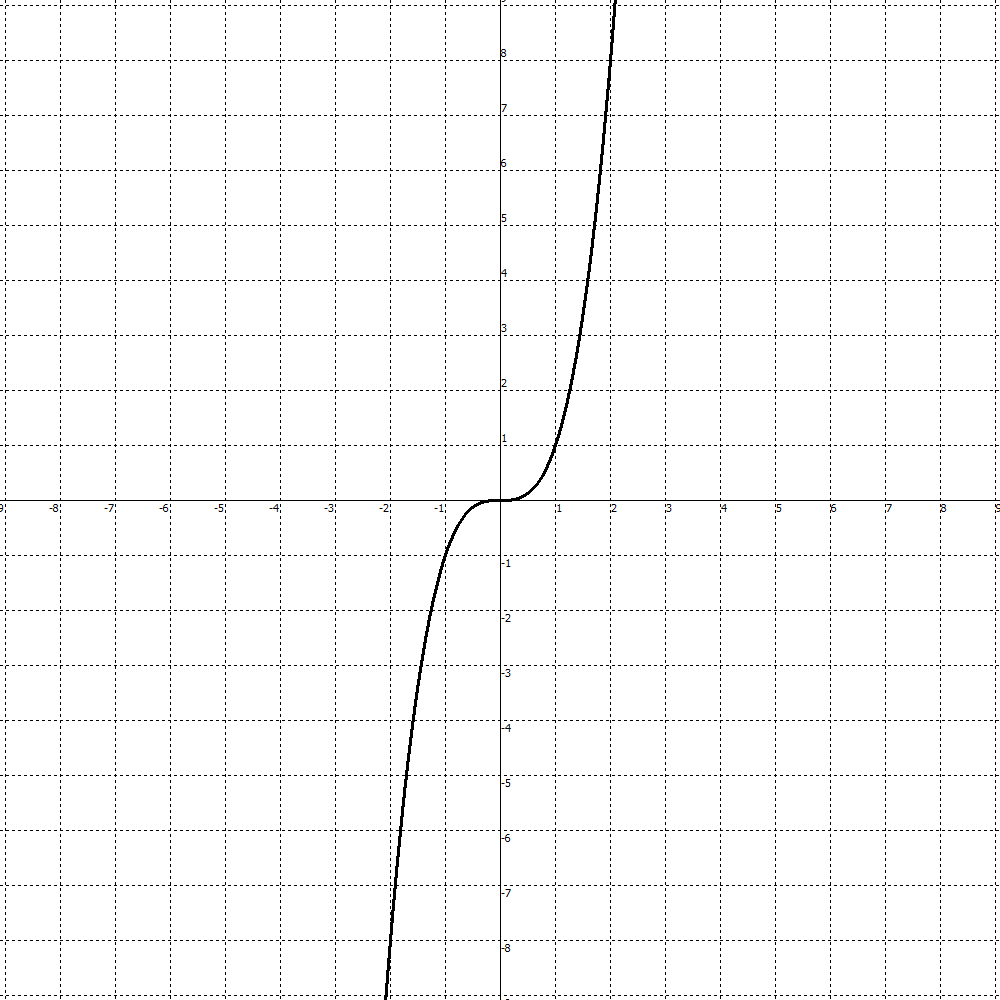 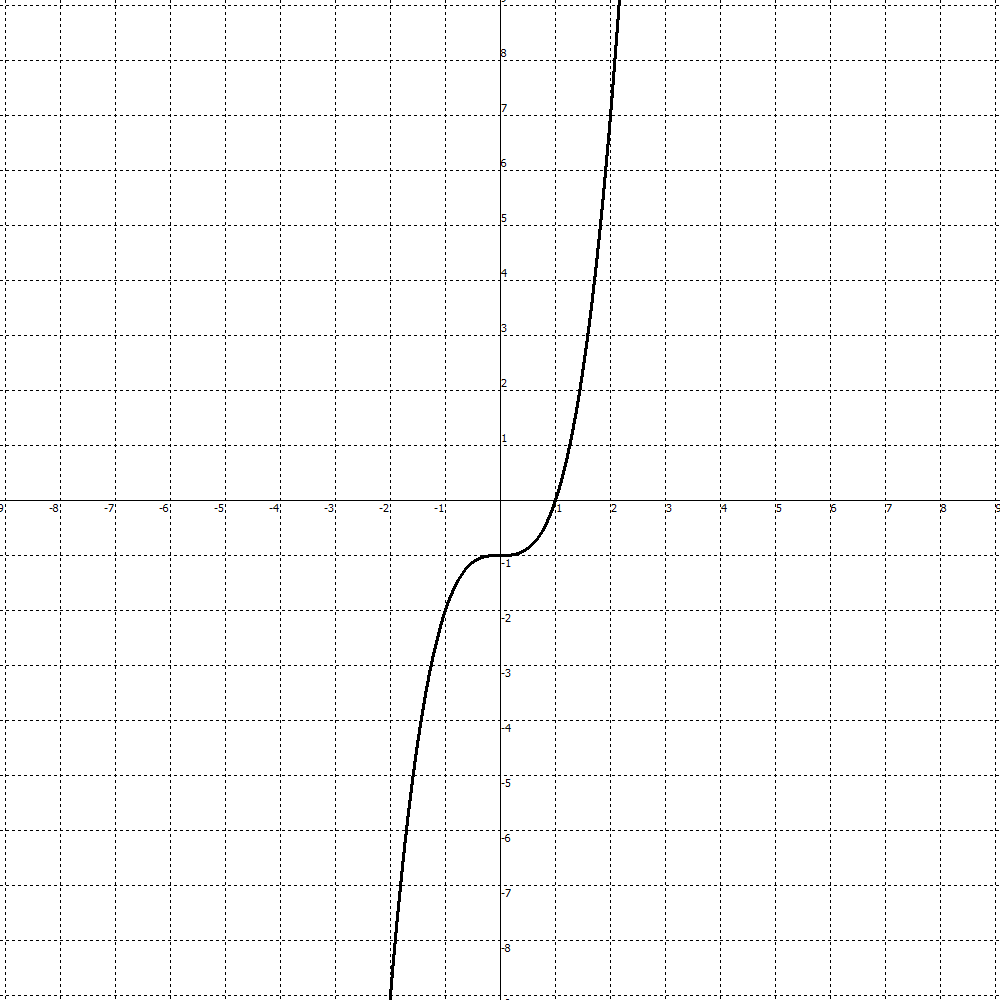 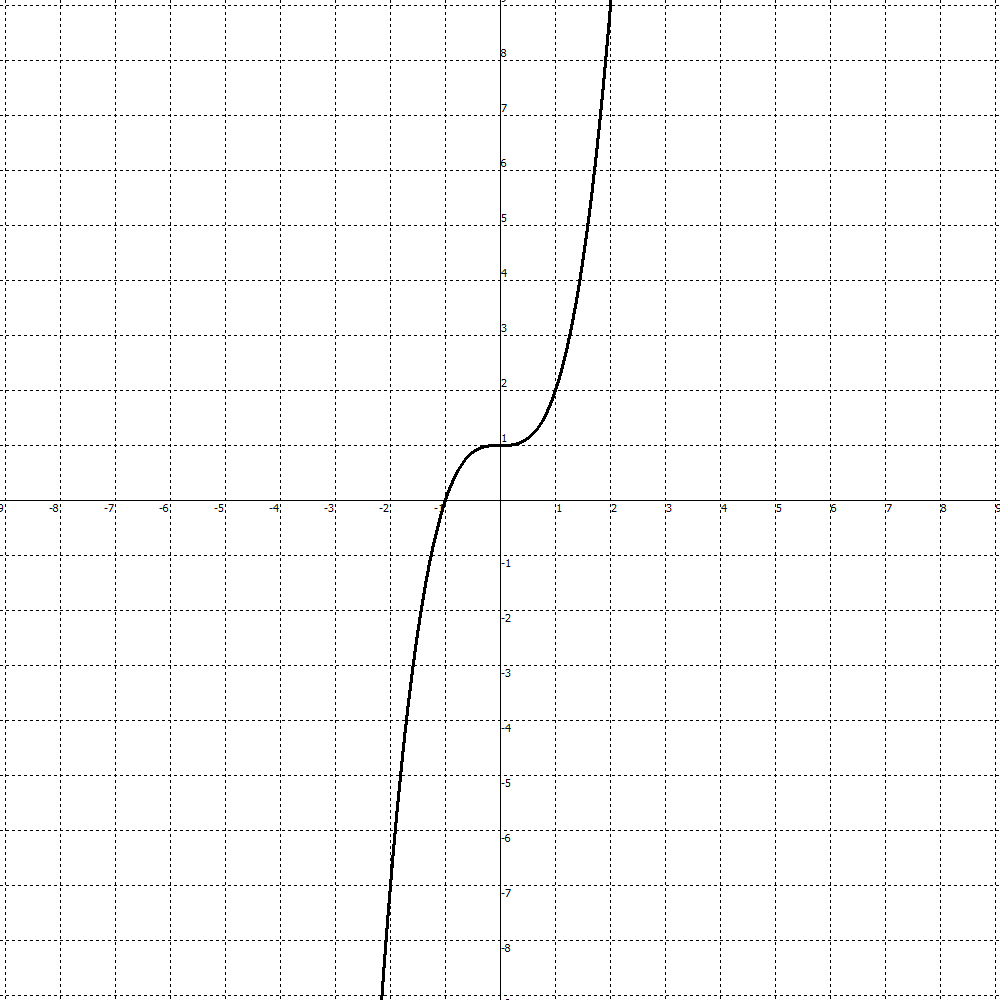 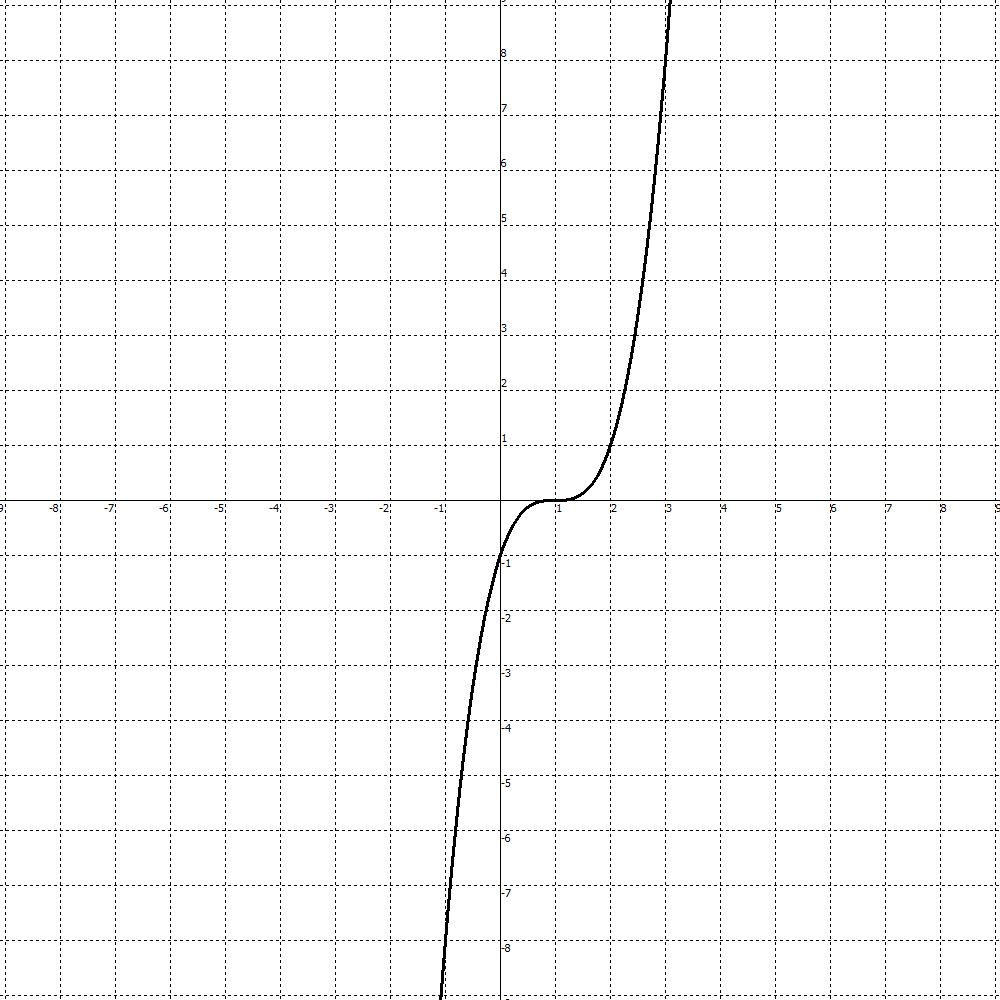 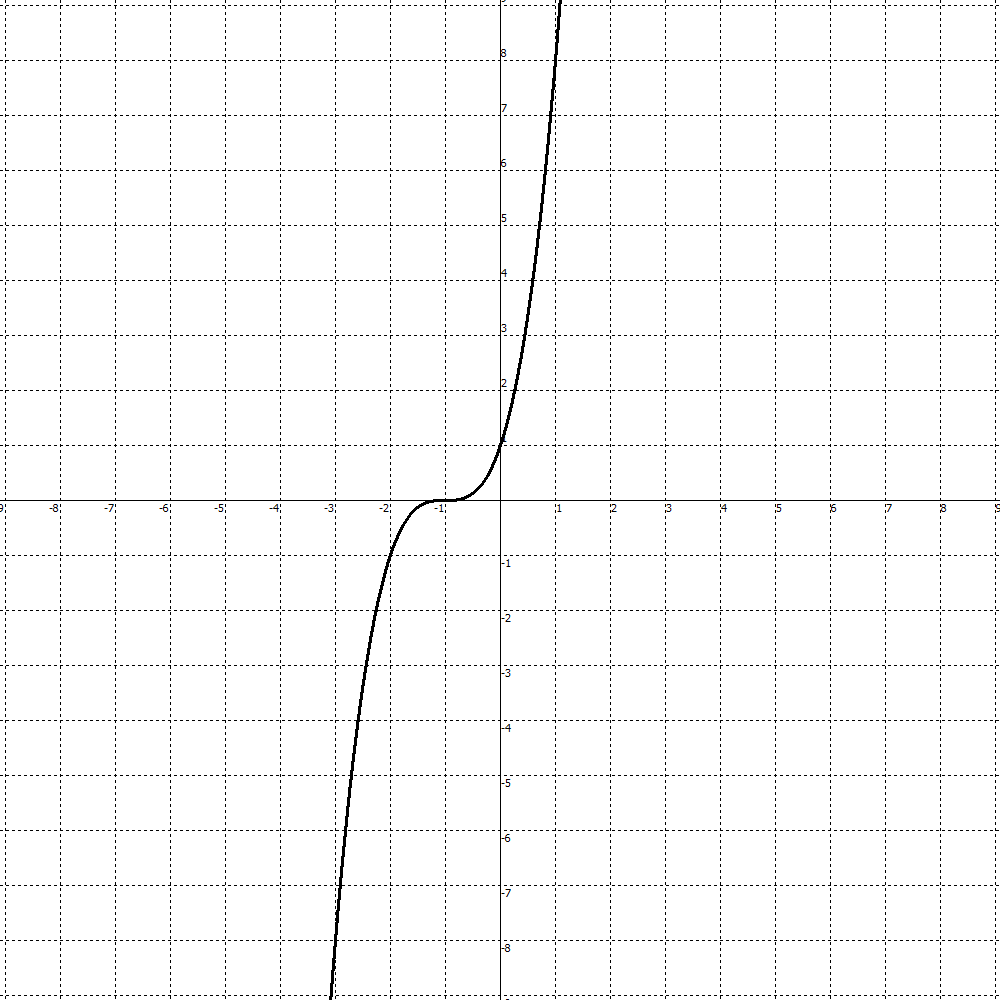 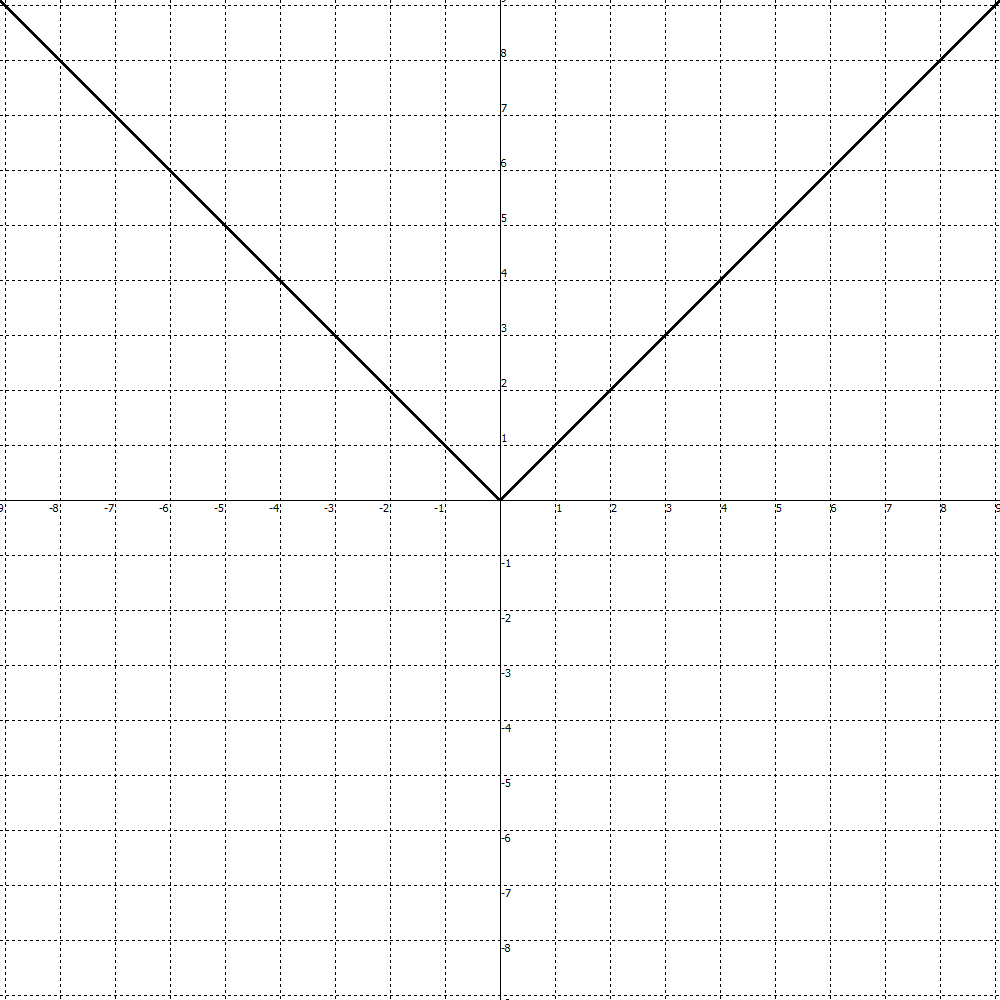 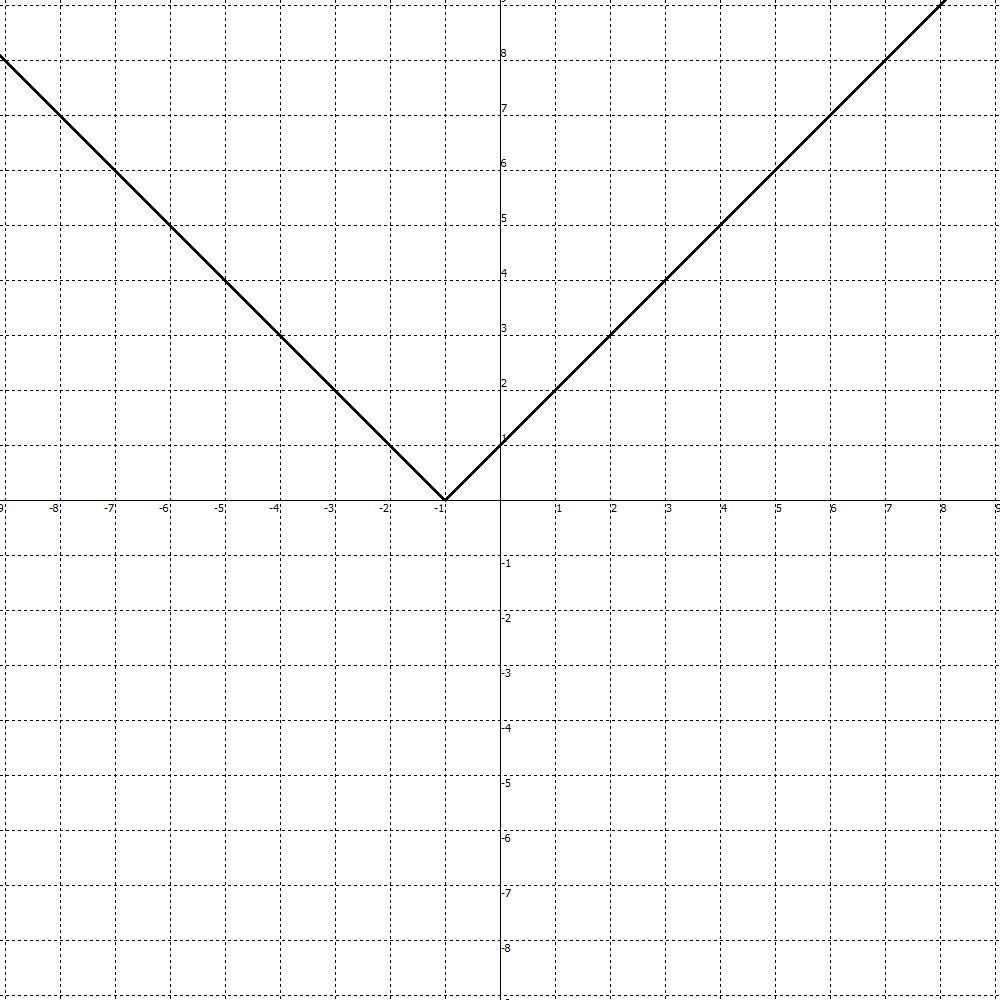 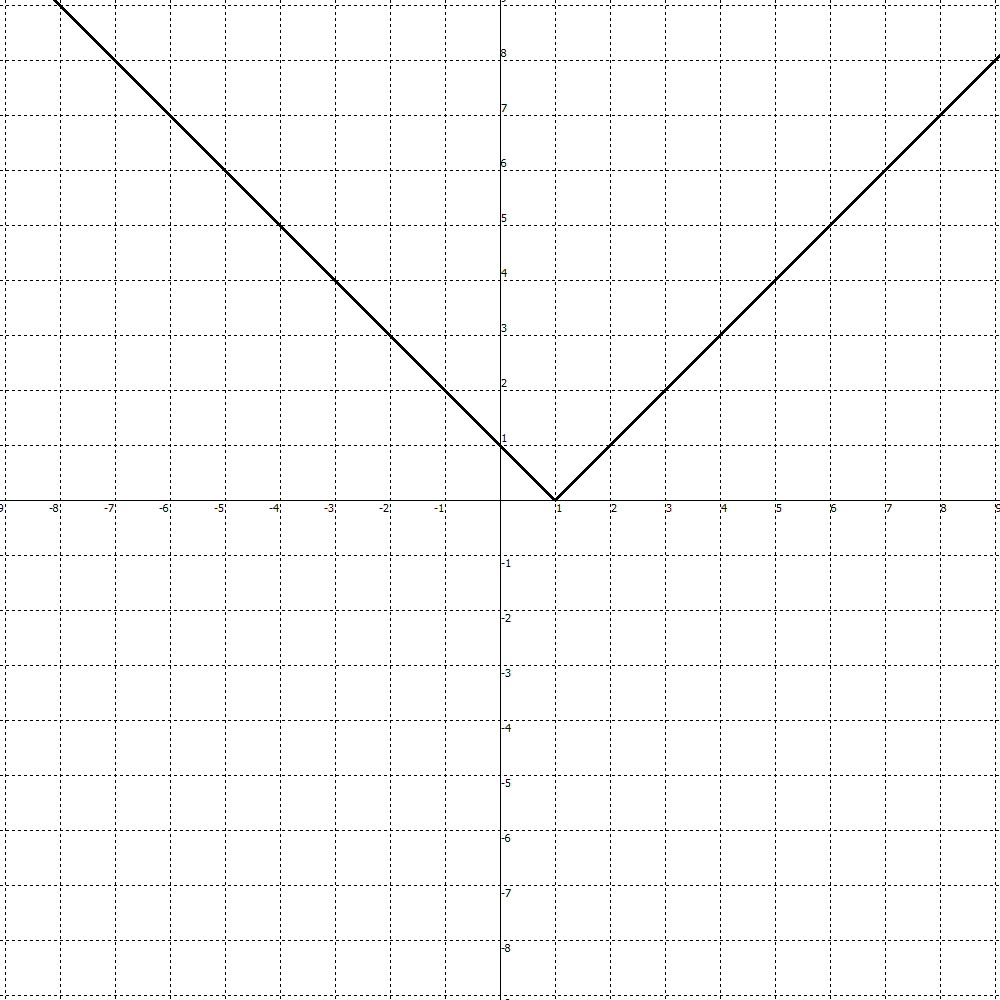 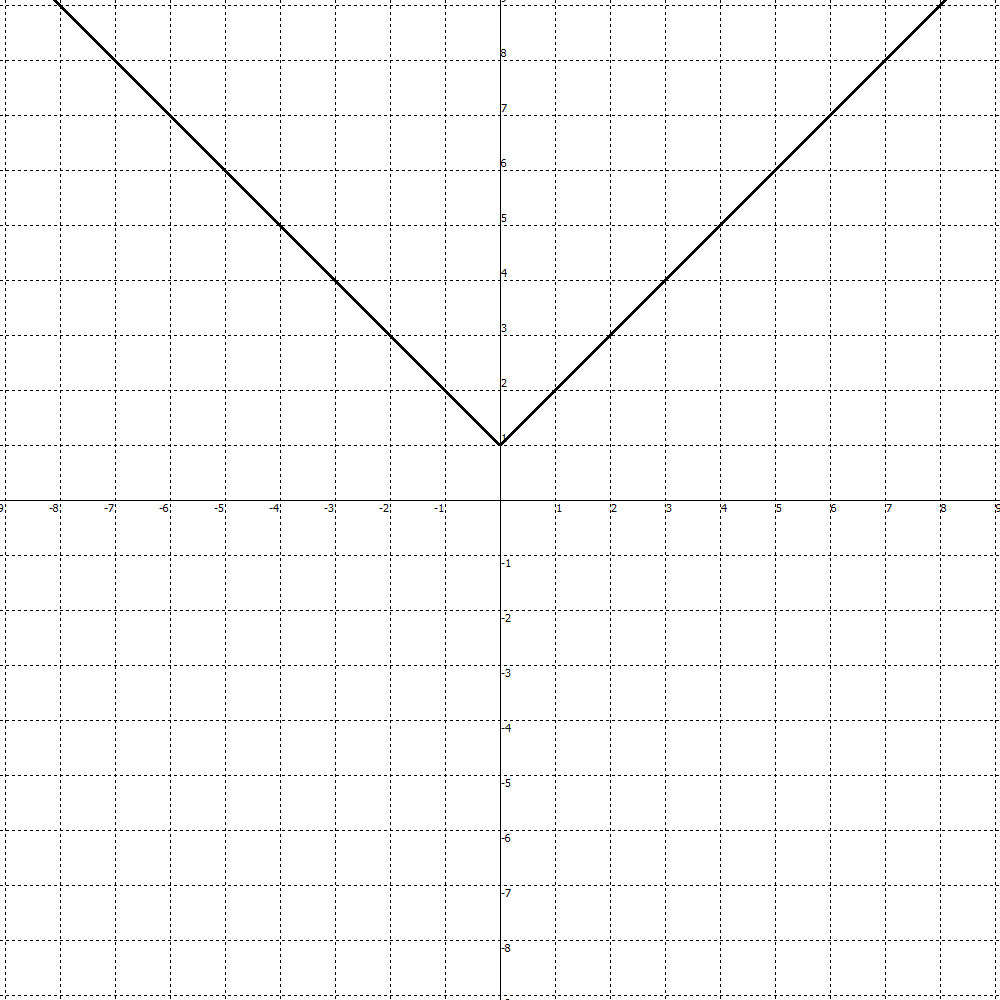 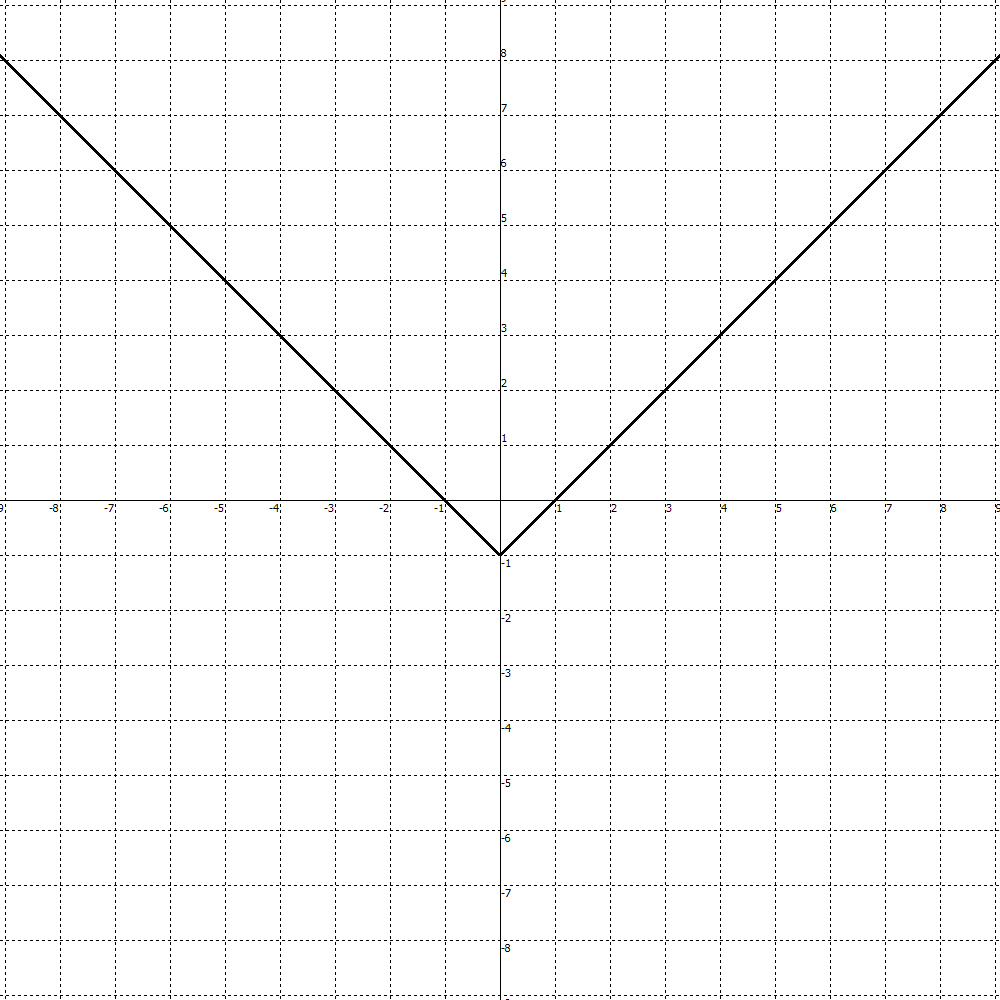 